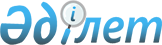 О внесении изменений и дополнений в постановление акимата города Астаны от 4 марта 2015 года № 113-319 "Об утверждении Положения о Государственном учреждении "Управление финансов города Астаны"
					
			Утративший силу
			
			
		
					Постановление акимата города Астаны от 7 декабря 2016 года № 113-2447. Утратило силу постановлением акимата города Астаны от 28 февраля 2018 года № 113-374. О внесении изменений и дополнений в постановление акимата города Астаны от 4 марта 2015 года № 113-319 "Об утверждении Положения о Государственном учреждении "Управление финансов города Астаны"
      Сноска. Утратило силу постановлением акимата города Астаны от 28.02.2018 № 113-374 (вступает в силу по истечению 6 (шести) календарных дней после его подписания).

      В соответствии с законами Республики Казахстан от 23 января 2001 года "О местном государственном управлении и самоуправлении в Республике Казахстан", от 1 марта 2011 года "О государственном имуществе", от 6 апреля 2016 года "О правовых актах", акимат города Астаны ПОСТАНОВЛЯЕТ:

      1. Внести в постановление акимата города Астаны от 4 марта 2015 года № 113-319 "Об утверждении Положения о Государственном учреждении "Управление финансов города Астаны" (зарегистрировано в Реестре государственной регистрации нормативных правовых актов за № 890, опубликовано в газетах "Астана ақшамы" от 21 марта 2015 года № 31 (3236), "Вечерняя Астана" от 21 марта 2015 года № 1 (3254) следующие изменения и дополнения:

      в преамбуле вышеуказанного постановления слова и цифры "от 24 марта 1998 года "О нормативных правовых актах" заменить словами и цифрами "от 6 апреля 2016 года "О правовых актах"; 

      в Положении о Государственном учреждении "Управление финансов города Астаны", утвержденном вышеуказанным постановлением:

      в пункте 16:

      после подпункта 5) дополнить подпунктами 5-1), 5-2) следующего содержания:

      "5-1) разработка и утверждение по согласованию с местным уполномоченным органом по государственному планированию бюджетных программ Управления на текущий финансовый год;

      5-2) осуществление проверки представляемых администраторами бюджетных программ заявок на внесение изменений в планы финансирования по обязательствам и платежам администратора бюджетных программ на соответствие бюджетному законодательству Республики Казахстан;";

      после подпункта 11) дополнить подпунктом 11-1) следующего содержания:

      "11-1) ежемесячное представление в акимат информации об использовании денег резервов местного исполнительного органа и его остатках на соответствующий период;";

      подпункт 14) изложить в следующей редакции:

      "14) осуществление приема и проверки квартальной и годовой сводной бюджетной и консолидированной отчетности от администраторов местных бюджетных программ;";

      дополнить подпунктами 14-1), 14-2) следующего содержания:

      "14-1) составление и представление полугодовой и годовой консолидированной отчетности в центральный уполномоченный орган по исполнению бюджета;

      14-2) размещение информации на интернет-портале открытых бюджетов;";

      после подпункта 25) дополнить подпунктами 25-1), 25-2), 25-3), 25-4) следующего содержания:

      "25-1) осуществление заимствования местного исполнительного органа города Астаны в виде выпуска государственных ценных бумаг для обращения на внутреннем рынке при финансировании строительства жилья в рамках реализации государственных и правительственных программ;

      25-2) осуществление принятия государственных обязательств по проектам государственно-частного партнерства, в том числе государственных концессионных обязательств местными исполнительными органами;

      25-3) осуществление мониторинга государственных обязательств по проектам государственно-частного партнерства, в том числе государственных концессионных обязательств, местных исполнительных органов;

      25-4) участие в конкурсной комиссии для определения частного партнера;".

      2. Возложить на руководителя Государственного учреждения "Управление финансов города Астаны" опубликование настоящего постановления в официальных и периодических печатных изданиях, а также размещение на интернет-ресурсе, определяемом Правительством Республики Казахстан, и на интернет-ресурсе акимата города Астаны.

      3. Контроль за исполнением настоящего постановления возложить на заместителя акима города Астаны Лукина А.И.

      4. Настоящее постановление вступает в силу со дня его подписания.
					© 2012. РГП на ПХВ «Институт законодательства и правовой информации Республики Казахстан» Министерства юстиции Республики Казахстан
				
      Аким города Астаны

А. Исекешев
